Exercise Sheet – Central Stability – Bridge Level 1Purposes;Restore mobility between the spine and the pelvisLoosen tight back musclesEngage the hip extensors, in particular Gluteus Maximus, in the hip straightening movement patternStep 1Lie on your back with your knees bent and feet on the floor with heels down.  Keep your feet close to your body.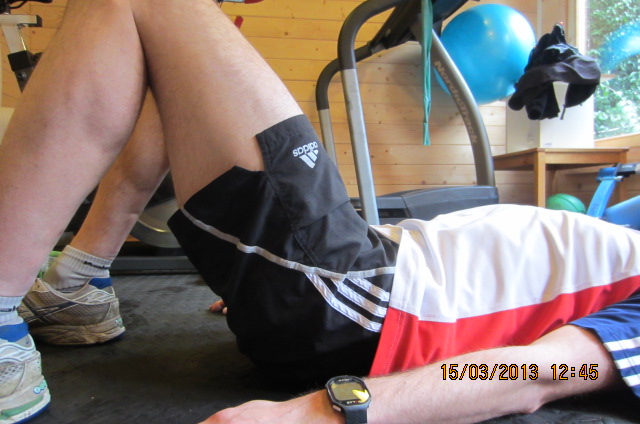 Relax your abdominals and roll your pelvis towards you, pressing through your heels so your bottom comes off the ground.Your back should stay relaxed.You may feel a stretch in your quadriceps due to rolling your pelvis towards you.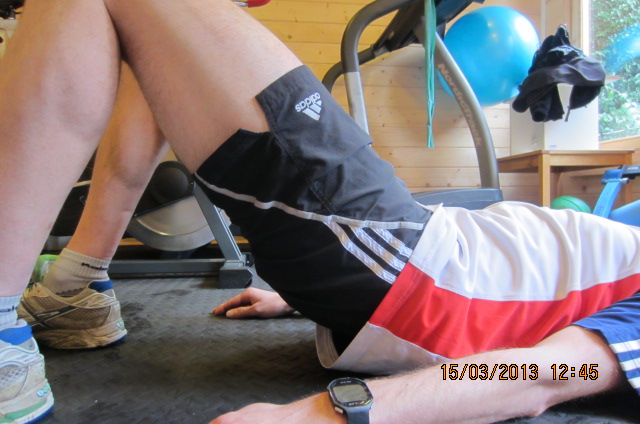 Step 2 – feet elevatedAs step 1 but elevate feet on a step.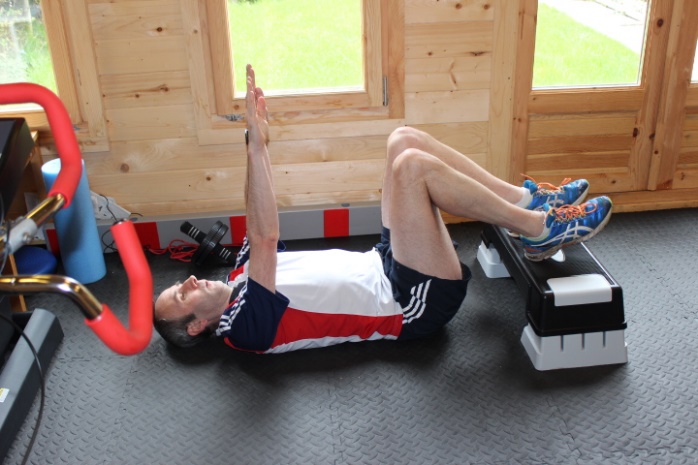 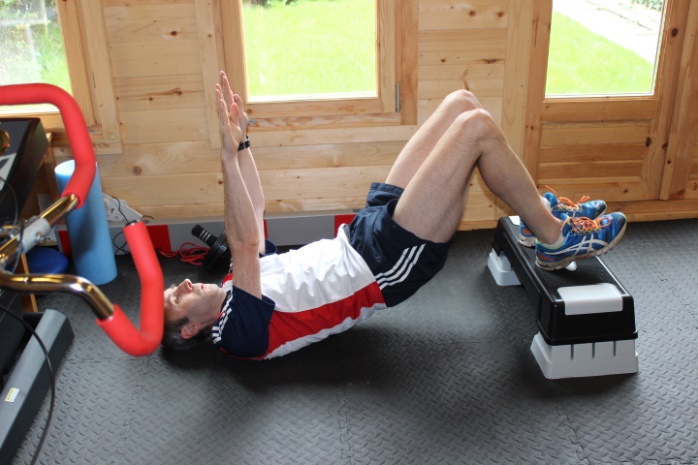 